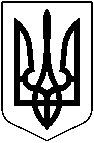 		                УКРАЇНА          МАЛИНСЬКА МІСЬКА РАДА ЖИТОМИРСЬКОЇ ОБЛАСТІРОЗПОРЯДЖЕННЯ                                                           МІСЬКОГО ГОЛОВИвід  26.12.2022  № 178  Про відрядження групи дітейКеруючись ст. 4 Закону України «Про органи і служби у справах дітей та спеціальні установи для дітей», підпунктами  5.1.4  пункту 5.1. розділу V Програми щодо забезпечення та захисту прав дітей у Малинській міській територіальній громаді на 2021-2025 роки, затвердженої рішенням Малинської міської ради від 23.12.2020 року № 80 «Про затвердження Програми щодо забезпечення захисту прав дітей у Малинській міській територіальній громаді на 2021-2025 роки», з метою відзначення Новорічних свят,  забезпечення інтелектуального, культурного розвитку дітей:Відрядити 27 грудня 2022 року Анастасію МАРЧУК- головного спеціаліста служби у справах дітей до м. Житомир, з метою супроводу групи дітей-сиріт, дітей, позбавлених батьківського піклування (20 чол.) до Житомирського академічного українського музично-драматичного театру імені І. Кочерги, в якому відбудеться свято Нового року під патронатом начальника обласної військової адміністрації.Відповідальність за збереження життя та здоров’я дітей, на час відрядження  покласти на Анастасію МАРЧУК. Управлінню освіти, молоді та спорту та національно-патріотичного виховання (Віталію КОРОБЕЙНИКУ) виділити автотранспорт та пальне для підвозу групи дітей до Житомирського академічного українського музично-драматичного театру імені І.Кочерги. Контроль за виконанням даного розпорядження покласти на заступника міського голови Віталія ЛУКАШЕНКА.           Міський голова                                                       Олександр СИТАЙЛО       Проект  погоджено:Головний розробник:_________________ Анастасія СУХАНОВА26.12.2022Віталій ЛУКАШЕНКО26.12.2022Віталій КОРОБЕЙНИК26.12.2022Олександр ПАРШАКОВ26.12.2022Сніжана ТРОХИМЧУК